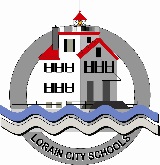 LORAIN CITY SCHOOLSRENTAL RATE WORK SHEETSCHEDULE BHIGH SCHOOL/ MIDDLE SCHOOLS		Weekdays	Sat./Sun.	Add’l.Hrs.	  ChargeGymnasiums – per 5-hour session 			$1,500.00	$1,500.00	$300		_________                          1 – 6 p.m. or 6 – 11 p.m.	Scoreboard – Not available (school activities only)P.A. System – (Included in rental price)*Additional Seating/per event			$300.00	$300.00			_________Auditorium – per 5 hour session 		$1,500.00	$1.500.00	$300		_________Piano						$ 50.00	$ 50.00			_________Risers Set-up					$ 120.00	$120.00			_________Rehearsals – per 3 – hour session		$900.00	$900.00	$300		_________Cafeteria – per 3-hour session			$900.00	$900.00	$300		_________ Kitchen						$900.00	$900.00	$300		_________  (Contact ARAMARK at 830-4038 for cafeteria personnel charge)							Cleaner Fee						$120.00	$120.00	$40.00		_________Music Room or Lobby Area, Classrooms 3 hrs.	$300.00	$300.00	$300		_________Classrooms – per room/per hour, 5 – 10 p.m.	$ 50.00	$ 50.00	$50      	_________                               (Summer usage also)ELEMENTARYAuditoriums/Gymnasiums	Per 3 – hour session					$900.00	$900.00	$300.00	_________Classrooms – per room/per hour			$ 50.00	$ 50.00	$50.00		_________                         (Summer usage also)	GEORGE DANIEL STADIUM							Weekdays	Sat./Sun.	Add’l.Hrs.West stands only per 5 – hour session		$1,500.00	$1,500.00	$300.00	_________Scoreboard (Not available - school activities only)            Electrician on duty – per hour			$ 60.00	$ 60.00	$60.00		_________Security:   Security services are a responsibility of the user and must be provided by the organization renting                    the property. Lorain City Schools reserves the right to determine if off-duty police and/or auxiliary        police are needed for the rental. Lorain Police Dept. will determine the size of security force.	A        security form must be filled out with arrangements being made at least ten (10) days prior to rental        date.                                                                                                                                                                                          *This is a one-time charge per event for the erection and dismantling of additional seating.	Lorain High: Auditorium Capacity – 797: Gym Capacity - 2,100; Cafeteria Capacity 700		Longfellow: Cafeteria Dining; 200, Assembly 428; Gym Capacity; Bleachers 364 Assembly 1109				Southview Middle Dining; 200, Assembly 414; Gym Capacity; Bleacher 360; Assembly 1553		General Wilson: Dining 212, Assembly 428; Gym Capacity; Bleacher 360; Assembly 1214